KOMUNIKAT NR 113/2021Planowanego terminu i zgłaszania drużyn do Pucharu Polski w baseballu  Juniorów U18W związku z planowaną organizacją w dniach 22-24 października 2021 roku Pucharu Polski Juniorów U18, ogłasza się ponowny nabór Klubów do udziału w zawodach poprzez wysłanie formularza  zgłoszeniowego na adres mailowy pzba@baseballsoftball.pl do dnia 3 października 2021 r.Formularz zgłoszeniowy w załączeniu lub do pobrania na stronie www.baseballsoftball.pl/formularzeWstępnie ustalonym miejscem i organizatorem zawodów jest klub TSB DEMONY Miejska Górka.Z uwagi na porę zawodów oraz w przypadku zgłoszenia się więcej niż 4 drużyn, miejsce i organizator Pucharu Polski Juniorów może ulec zmianie.Polski Związek Baseballu i Softballu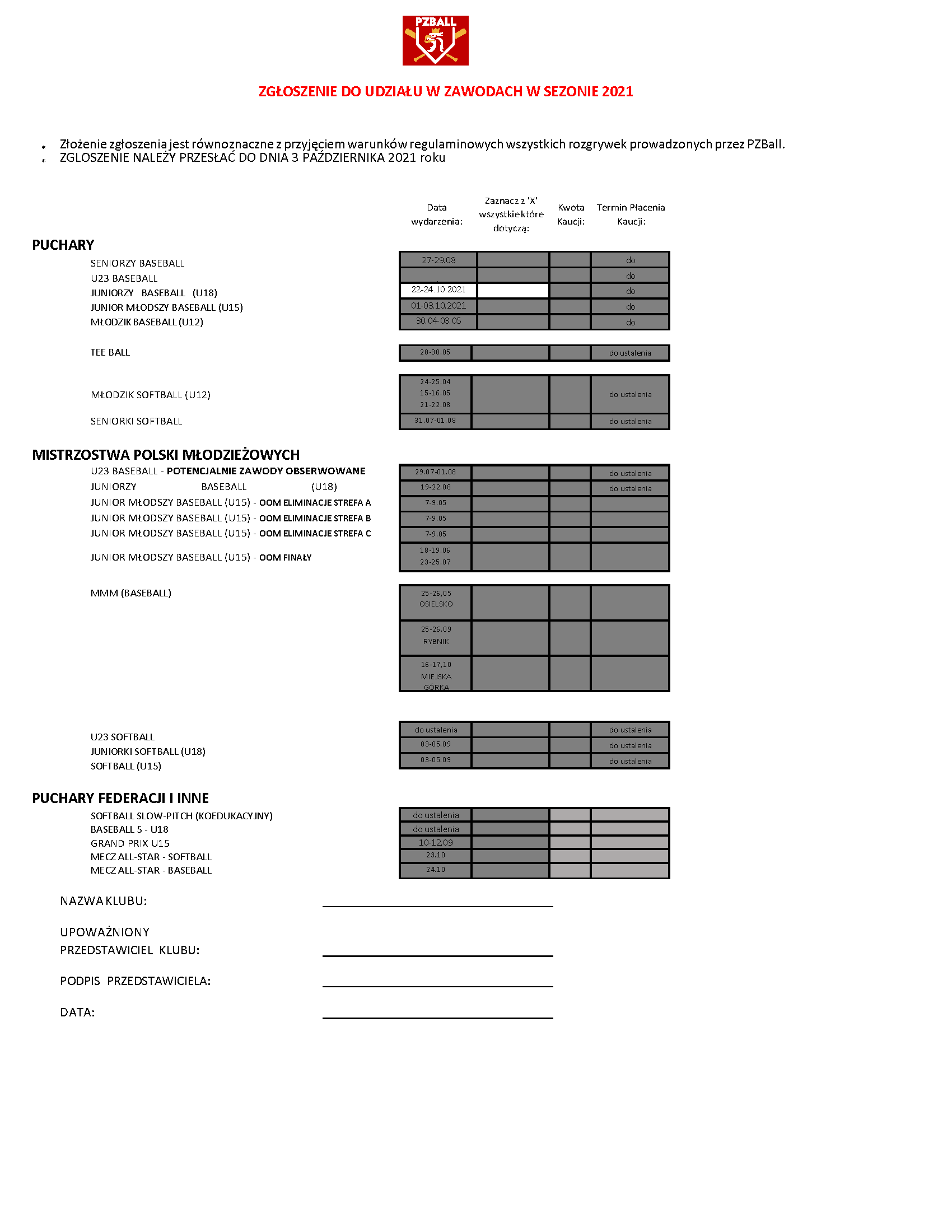 